WCMHC 2021 Spring MeetingMembers in Attendance: Kendra Gale, Sabrina Langner, Charlene Gale, Kelly Wagar & Sheri Weigel, Charity Canty, Angela & Taylor & Marilyn Howe, Leslie Simeniuk, Christine Tilleman, Craig Cline & Jason Rowe, Erin Bricker, Caitlyn Malyk & Laura Malyk, Kaycee Lunde, Karan Gibbons, Cindy & Bryson Hunter, Sandy & Stewart Langner. 
Call to Order: 1:02pm, April 18th, 2021Approval of Fall 2020 AGM minutes:Charlene Gale made a motion to accept the meeting minutes as published. Seconded by Christine Tilleman.Additions to Agenda:NoneTreasurer's Reports:Will be providing a copy for the newsletter and Board.Canadian account amount: $9204.18US account amount: $5444.13No large expenses for 2020 - Biggest expense was ribbons and the Calendar - However,
Calendar pays for itself.Approval of Treasurer's Report: Erin Bricker makes a motion to have the treasures
report accepted as presented. Kelly Wagar Seconds. All in Favour, none opposed.Old BusinessSecretary position – Hannah Logan has volunteered as club secretary. Thank you Hannah!Committee Reports:Newsletter - Charlene Gale:Charlene reported success with the newsletter, most recent issue had no ads. Total cost to the club for 3 issues to date (Fall 2019, Spring 2020, Fall 2020) = $63.34 Advertising space is available in the spring issue, get ads to Charlene right away.Show Committee - Cindy Hunter, Christine Tilleman, Karan Gibbons:Christine Tilleman reported that the committee is preparing shows, but ultimately it will come down to the government’s COVID policies by showtime. Currently horse shows are allowed under Stage 4 of the AHS guidelines. The club is planning to hold both June and July shows. June 25, 26, 27. July 23, 24, 25 if possible, with COVID accommodations. There is a block of rooms booked for the Olds shows at the Ramada for the WCMHC shows. Make sure to book under WCMHC. June show, a rate of $113 a night. July show, a rate of $115 a night. Calgary Stampede - Charlene Gale:Calgary Exhibition and Stampede are committed to hosting the best and safest Stampede, July 9-18, 2021.  Plans are to include livestock shows, midway, food, music, great entertainment, rodeos and chuckwagons.  They are working with all levels of government and health officials on specific safety measures.  Stampede 2021 will likely look very different than previous years with flexibility to adapt operations as needed.  Northern Lights Arena will not be set up this year, an outdoor area will be used for some events. Only 10% of the Ag Barn will be open to the public and stalling will be limited.  The Stampede is working with AMHA to make this show work.Futurity - Bryson Hunter:18 yearlings, 3 two-year olds in halter, no entries in two-year old performance ** If we do not get any entries it means there will not be a three year old performance next year or a four year old performance the year after, 5 three-year olds in halter and 5 three-year olds in performance. Bryson is proposing that IF our Futurity is not able to run this year (if the show were cancelled) that the older horses in the Futurity would have their fees reimbursed because they haven’t shown the past two years. Those horses would also not be able to earn aggregate prizes as they would have missed 2 years of competition. Bryson will update members with a futurity letter. Deadlines have been waived for this year so all eligible entries will be accepted up until the Finale show. If we are able to have a show, ribbons will be purchased upon completion and sent out to owners.Superior Gelding Committee - Kelly Wagar:Any entries received for the Superior Gelding 2021 so far, will be rolled to the 2022 season if 2021 shows are cancelled. Superior Gelding entries will be open until the morning of the show.High Point - Charlene Gale, Judy Lunde, Cindy Hunter:Tina Walker stepped down from doing AMHR awards, the club is looking for someone to take over the AMHR high point awards. Cindy Hunter volunteered to tally points for the AMHR. Charlene Gale is going to tally the AMHA points. Judy Lunde is doing the AMHA high point awards. A volunteer is still needed to do the AMHR award portion. Youth - Caitlyn Malyk, Stephanie Gabrialson:Caitlyn has no plans until there is a show. If anyone has any ideas, let Caitlyn know.Fundraising - Courtney Praud, Stephanie Gabrielson:
The Calendar brought in a profit of $721.76 for the 2021 Calendar. Courtney has created a dedicated email for the Fundraising committee, wcmhcfundraising@gmail.com and details on the 2022 Calendar will be posted on the website. Deadline for photos will be October 1st to allow time for printing and mailing by the end of the year. Cost will go up from $15 to $20 to accommodate postage.
Cost of the Calendars was quoted as follows:
50 Calendars will be $558 + Tax and $35 Design Fee. 
75 Calendars will be $701.25 + Tax and $35 Design Fee. 
The Calendar spots do NOT need to be breeders only. If you want to submit a Calendar spot of fun photos, things you’ve been doing with your horses, etc those are always welcome as well.Website - Christine Tilleman:Ask Christine if you need help registering to get into the members only area. Contact her for any updates if needed. 2020 Awards Banquet - Stephanie Gabrielson:Stephanie worked hard to have a banquet prepared for 2020 but it was cancelled because of no shows.  If there are shows this year, she will plan an Awards Banquet. Online Fun - Charlene Gale, Charity Canty, Taylor Howe, Angela Howe, Erin Bricker	Charlene Gale reported that 5 people submitted a total of 21 entries in the photo contest, winners earned Greenhawk Certificate. Charity Canty has her performance videos in the Members Only portion of the website. 2021 Planning: Taylor Howe and Charity Canty are going to work together to create obstacle challenges for the membership. 	Charlene Gale will run another online photo contest, all members encouraged to enter. AMHA Director Report - Kaycee Lunde:The AMHA has started doing monthly online webinars which you can attend live or watch the recording afterwards. They are building an educational video library for members. The videos are in a password locked “Members Only” page of the AMHA website, ask Kaycee for your password. AMHA passed a temporary Canadian Guest Judge rule for 2021 which allows carded judges of other breeds (ie. arabian or quarter horse) to apply to be an AMHA guest judge on a per-show basis. Show managers are in charge of making certain the applications get in on time before the show. Contact the AMHA office or Kaycee for details. New Business: Bylaw Changes: Kendra Gale will submit bylaw changes to clarify membership options and officially make online meetings an option for distribution prior to and voting on at the AGM as per our bylaws.Policy & Procedures: Badly in need of an update. Erin Bricker will coordinate, executive will update, members strongly encouraged to give input. Date & Location of Next Meeting:October 24, 1pm by ZOOM Online ConferencingKaycee Lunde moves to Adjourn the meeting (2:35 PM). Kelly Wagar seconded to adjourn the meeting.BOARD OF DIRECTORSPresident - Kendra Gale, miniaturehorsemanship@gmail.com Vice-President - Kelly Wagar, kellywagar869@gmail.com Treasurer -  Erin Bricker, ebricker@hrmdf.net Secretary - Hannah Logan, wcmhcsecretary@gmail.com COMMITTEE MEMBERSYear End Awards/Trophies: Charlene Gale, Judy Lunde, Cindy Hunter   Jump & Obstacle Committee: Karan Gibbons & Kim KolodziejFundraising Committee: Courtney Gorcak-Praud, Stephanie GabrielsonYouth Program: Caitlyn Malyk, Stephanie GabrielsonNewsletter: Charlene GaleWebsite: Christine Tilleman   Show/Clinic Committee: Cindy Hunter, Christine Tilleman, Karan GibbonsFuturity:Bryson Hunter & Colleen AndersonSponsorship:Stephanie GabrielsonSuperior Gelding Program: Kelly WagarHigh Point Awards: Judy Lunde and Charlene GaleBanquet Committee: Stephanie Gabrielson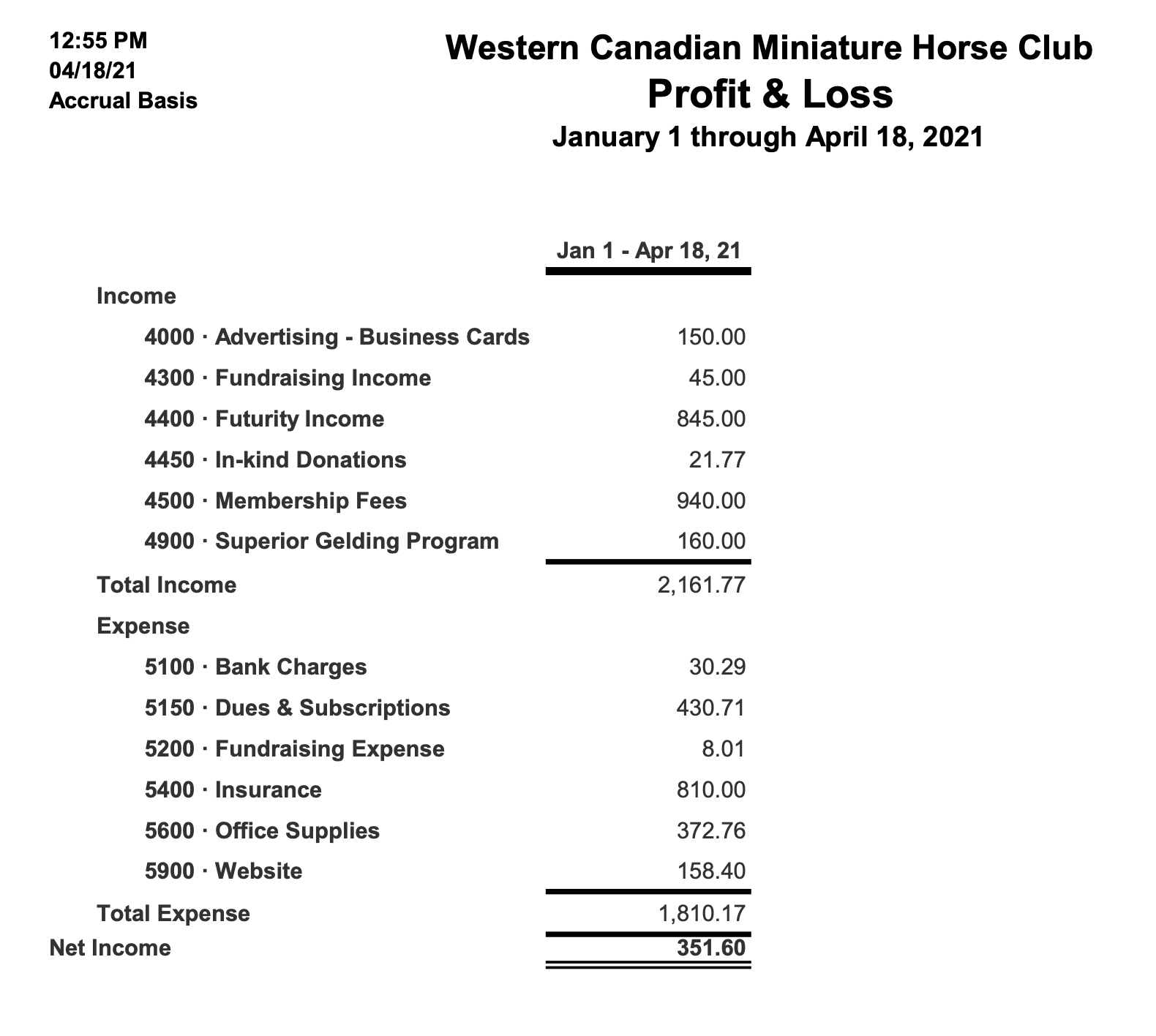 